Γεια σας, παιδιά!Τι κάνετε; Σας έλειψε καθόλου το σχολείο; Τώρα που έχετε πολύ χρόνο στη διάθεση σας , καλό θα ήταν να κάνετε μερικές δραστηριότητες στα Αγγλικά!Ώρα να εξασκηθούμε  στο γράμμα V, v (βι)!Γράψε πολλές φορές το κεφαλαίο V!V_______________________________________________________________________________________________________Tώρα γράψε πολλές φορές το μικρό v!________________________________________________________________________________________________________________________________________________________________________________________
Τώρα γράψε, όσες πιο πολλές φορές μπορείς, τη λέξη van (βαν) στις γραμμούλες!____________________________________________________________________________________________________________________________________________________________________________________________________________________
Τι σημαίνει van; Χρωμάτισε την παρακάτω ζωγραφιά και τη λέξη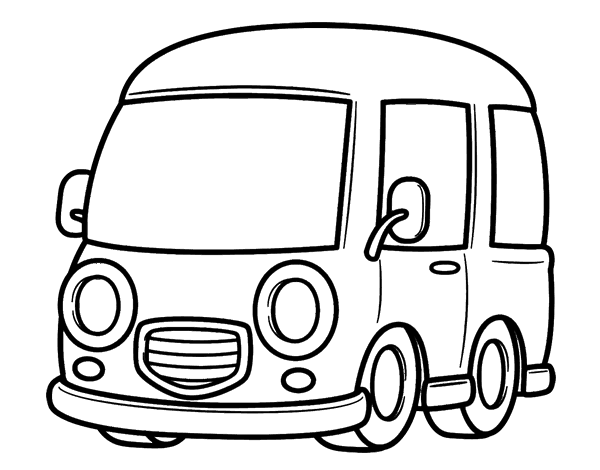 https://printablefreecoloring.com/drawings/transportation/van/2/http://www.printactivities.com/https://i.pinimg.com/originals/09/76/d9/0976d9d707ddae7dc4522721c61a0b6d.gif Και το καλύτερο για το τέλος!Να επισκεφτείς, με έναν από τους γονείς σου, την ιστοσελίδα https://www.youtube.com/watch?v=PA47cP88ySw&list=PLx8hbTM9zFeWM_n17fslMdOFmDvBti8KV και πες τα τραγουδάκια ΔΥΝΑΤΑ! Μπορείς επίσης  να πας στην ιστοσελίδα https://www.jigsawplanet.com/?rc=play&pid=2b7a488f2047 και να φτιάξεις το παζλ που σου έφτιαξα!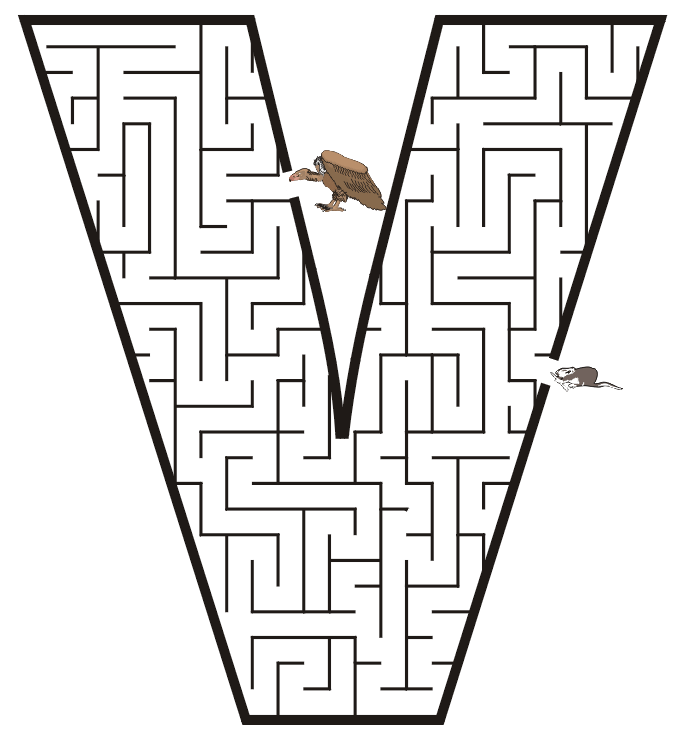 https://i.pinimg.com/originals/09/76/d9/0976d9d707ddae7dc4522721c61a0b6d.gif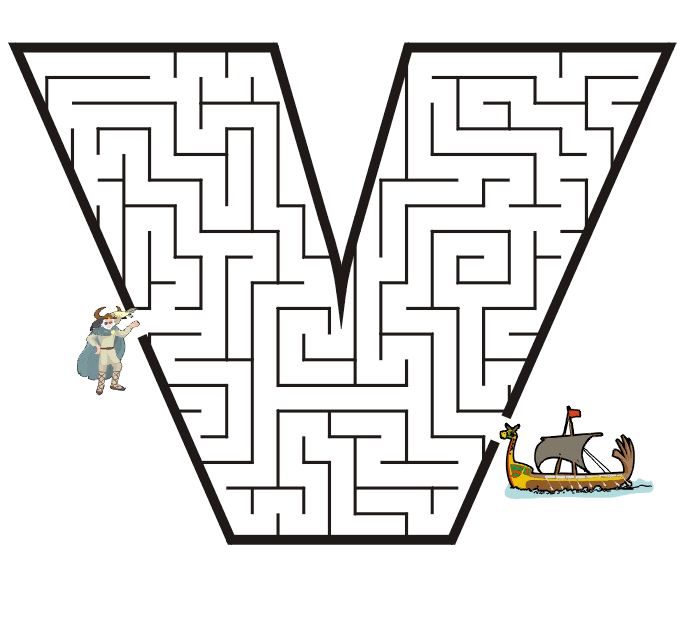 